ПринятЗаконодательным СобраниемКемеровской области9 апреля 1997 годаУСТАВКЕМЕРОВСКОЙ ОБЛАСТИ - КУЗБАССАЗаконодательное Собрание Кемеровской области - Кузбасса, действуя от имени граждан России, проживающих на территории Кемеровской области - Кузбасса, стремясь утвердить принципы правового государства и гражданского общества, исходя из принципа равноправия субъектов Российской Федерации и признавая необходимость закрепления государственно-правового статуса области, утверждая права и свободы человека, проявляя уважение к истории, традициям и культуре Отечества, в интересах населения области и будущих поколений, в соответствии с Конституцией Российской Федерации принимает настоящий Устав.Глава 1. СТАТУС КЕМЕРОВСКОЙ ОБЛАСТИ - КУЗБАССАСтатья 1. Кемеровская область - Кузбасс как субъект Российской Федерации1. Кемеровская область - Кузбасс в соответствии с Конституцией Российской Федерации является субъектом Российской Федерации, равноправным с другими субъектами Российской Федерации во взаимоотношениях с федеральными органами государственной власти.2. Наименования "Кемеровская область - Кузбасс", "Кемеровская область" и "Кузбасс" равнозначны.3. Разграничение предметов ведения и полномочий между органами государственной власти Российской Федерации и органами государственной власти Кемеровской области - Кузбасса осуществляется Конституцией Российской Федерации, Федеративным договором и иными договорами о разграничении предметов ведения и полномочий, заключенными в соответствии с Конституцией Российской Федерации и федеральными законами.4. Законы и иные акты, принимаемые в Кемеровской области - Кузбассе, не должны противоречить Конституции Российской Федерации, федеральным конституционным законам, федеральным законам, принятым по предметам ведения Российской Федерации и предметам совместного ведения Российской Федерации и субъектов Российской Федерации, и настоящему Уставу.5. Устав Кемеровской области - Кузбасса является основным правовым актом Кемеровской области - Кузбасса в системе нормативного регулирования, осуществляемого органами государственной власти Кемеровской области - Кузбасса с участием населения, органов местного самоуправления на территории Кемеровской области - Кузбасса, имеет прямое действие и применяется на всей территории Кемеровской области - Кузбасса.6. Статус Кемеровской области - Кузбасса как субъекта Российской Федерации определяется Конституцией Российской Федерации и настоящим Уставом и может быть изменен по взаимному согласию Российской Федерации и Кемеровской области - Кузбасса в соответствии с федеральным конституционным законом.Статья 2. Административно-территориальное устройство Кемеровской области - Кузбасса1. Кемеровская область образована Указом Президиума Верховного Совета СССР от 26.01.43 "Об образовании Кемеровской области в составе РСФСР".Кемеровская область - Кузбасс занимает территорию общей площадью 95,5 тыс. кв. километров.2. В системе государственного территориального устройства Российской Федерации Кемеровская область - Кузбасс граничит с Новосибирской и Томской областями, республиками Алтай, Хакасия, Красноярским и Алтайским краями.3. Границы Кемеровской области - Кузбасса не могут быть изменены без учета мнения населения Кемеровской области - Кузбасса.4. Административно-территориальное устройство Кемеровской области - Кузбасса и порядок его изменения устанавливаются законом Кемеровской области - Кузбасса.5. Административным центром Кемеровской области - Кузбасса является город Кемерово.6. Статус города Кемерово как административного центра Кемеровской области - Кузбасса, особенности отношений между органами государственной власти Кемеровской области - Кузбасса, иными государственными органами Кемеровской области - Кузбасса и органами местного самоуправления города Кемерово определяются законом Кемеровской области - Кузбасса.Статья 3. Символика Кемеровской области - КузбассаКемеровская область - Кузбасс обладает собственной символикой: гербом, флагом, гимном, словесными и архитектурно-историческими символами.Статья 4. Международные и внешнеэкономические связи Кемеровской области - Кузбасса1. Кемеровская область - Кузбасс осуществляет международные, внешнеэкономические связи в соответствии с международными договорами Российской Федерации, Конституцией Российской Федерации и федеральными законами.2. Договоры (соглашения) Кемеровской области - Кузбасса в соответствии с законом Кемеровской области - Кузбасса подлежат ратификации законодательным органом Кемеровской области - Кузбасса. Ратификация договоров (соглашений) Кемеровской области - Кузбасса осуществляется путем принятия соответствующих законов Кемеровской области - Кузбасса.Статья 5. Отношения Кемеровской области - Кузбасса с другими субъектами Российской ФедерацииКемеровская область - Кузбасс осуществляет связи с другими субъектами Российской Федерации, заключает с ними договоры и соглашения в соответствии с Конституцией Российской Федерации и федеральными законами, настоящим Уставом и законами Кемеровской области - Кузбасса.Статья 6. Предметы совместного ведения Российской Федерации и Кемеровской области - Кузбасса как субъекта Российской Федерации1. В соответствии со статьей 72 Конституции Российской Федерации в совместном ведении Российской Федерации и Кемеровской области - Кузбасса как субъекта Российской Федерации находятся:1) обеспечение соответствия Устава Кемеровской области - Кузбасса, законов и иных нормативных правовых актов Кемеровской области - Кузбасса, Конституции Российской Федерации и федеральным законам;2) защита прав и свобод человека и гражданина; защита прав национальных меньшинств; обеспечение законности, правопорядка, общественной безопасности;3) вопросы владения, пользования и распоряжения землей, недрами, водными и другими природными ресурсами;4) разграничение государственной собственности;5) природопользование; сельское хозяйство; охрана окружающей среды и обеспечение экологической безопасности; особо охраняемые природные территории; охрана памятников истории и культуры;6) общие вопросы воспитания, образования, науки, культуры, физической культуры и спорта, молодежной политики;7) координация вопросов здравоохранения, в том числе обеспечение оказания доступной и качественной медицинской помощи, сохранение и укрепление общественного здоровья, создание условий для ведения здорового образа жизни, формирования культуры ответственного отношения граждан к своему здоровью; социальная защита, включая социальное обеспечение;8) защита семьи, материнства, отцовства и детства; защита института брака как союза мужчины и женщины; создание условий для достойного воспитания детей в семье, а также для осуществления совершеннолетними детьми обязанности заботиться о родителях;9) осуществление мер по борьбе с катастрофами, стихийными бедствиями, эпидемиями, ликвидация их последствий;10) установление общих принципов налогообложения и сборов в Российской Федерации;11) административное, административно-процессуальное, трудовое, семейное, жилищное, земельное, водное, лесное законодательства, законодательство о недрах, об охране окружающей среды;12) кадры судебных, правоохранительных органов, адвокатура, нотариат;13) защита исконной среды обитания и традиционного образа жизни малочисленных этнических общностей;14) установление общих принципов организации системы органов государственной власти и местного самоуправления;15) координация международных и внешнеэкономических связей Кемеровской области - Кузбасса, выполнение международных договоров Российской Федерации.2. В соответствии с Конституцией Российской Федерации разграничение предметов ведения и полномочий между органами государственной власти Российской Федерации и органами государственной власти Кемеровской области - Кузбасса осуществляется Конституцией Российской Федерации, Федеративным и иными договорами о разграничении предметов ведения и полномочий.3. Кемеровская область - Кузбасс вправе осуществлять собственное правовое регулирование по предметам совместного ведения до принятия федеральных законов. После принятия соответствующего федерального закона законы и иные нормативные правовые акты Кемеровской области - Кузбасса приводятся в соответствие с принятым федеральным законом.Статья 7. Предметы ведения и полномочия Кемеровской области - Кузбасса1. В ведении Кемеровской области - Кузбасса находятся:1) принятие и изменение Устава Кемеровской области - Кузбасса, законов и других нормативных правовых актов Кемеровской области - Кузбасса;2) установление системы органов государственной власти Кемеровской области - Кузбасса, иных государственных органов Кемеровской области - Кузбасса, порядка их формирования, организации деятельности, разграничение компетенции этих органов исходя из общих принципов, закрепленных Конституцией Российской Федерации и федеральным законом;3) обеспечение организации местного самоуправления на основе общих принципов, установленных федеральным законом;4) разработка и утверждение символики Кемеровской области - Кузбасса;5) решение вопросов административно-территориального устройства Кемеровской области - Кузбасса, согласование изменения статуса и границ Кемеровской области - Кузбасса;6) разработка и утверждение программ социально-экономического развития Кемеровской области - Кузбасса;7) установление порядка управления и распоряжения собственностью Кемеровской области - Кузбасса, в том числе акциями (долями участия, паями) Кемеровской области - Кузбасса в уставных (складочных) капиталах организаций;8) разработка, утверждение и исполнение бюджета Кемеровской области - Кузбасса (областного бюджета) (далее также - областной бюджет);9) разработка, утверждение и исполнение бюджета территориального государственного внебюджетного фонда;10) установление и введение в действие региональных налогов и сборов;11) утверждение заключения и расторжения договоров и соглашений Кемеровской области - Кузбасса;12) экономические, научно-технические и культурные связи Кемеровской области - Кузбасса с другими субъектами Российской Федерации;13) организация государственной гражданской службы Кемеровской области - Кузбасса;14) учреждение наград Кемеровской области - Кузбасса;15) регулирование иных вопросов, относящихся в соответствии с Конституцией Российской Федерации, федеральными законами, настоящим Уставом и законами Кемеровской области - Кузбасса к ведению и полномочиям субъекта Российской Федерации.2. Вне пределов ведения Российской Федерации, совместного ведения Российской Федерации и субъектов Российской Федерации Кемеровская область - Кузбасс осуществляет собственное правовое регулирование, включая принятие законов и иных нормативных правовых актов Кемеровской области - Кузбасса.3. В случае противоречия между федеральным законом и нормативным правовым актом Кемеровской области - Кузбасса, изданным по предметам ведения Кемеровской области - Кузбасса, действует нормативный правовой акт Кемеровской области - Кузбасса.Статья 8. Народовластие1. Граждане, проживающие на территории Кемеровской области - Кузбасса, осуществляют свою власть непосредственно, а также через органы государственной власти Кемеровской области - Кузбасса и органы местного самоуправления в Кемеровской области - Кузбассе.2. Государственная власть в Кемеровской области - Кузбассе осуществляется органами законодательной и исполнительной власти на основе разделения властей в соответствии с Конституцией Российской Федерации, федеральными конституционными законами, федеральными законами, указами Президента Российской Федерации, постановлениями Правительства Российской Федерации и в соответствии с настоящим Уставом.3. Демократические, свободные и периодические выборы в органы государственной власти, органы местного самоуправления, а также референдум являются высшим непосредственным выражением принадлежащей народу власти.4. Депутаты, выборные должностные лица органов государственной власти Кемеровской области - Кузбасса и органов местного самоуправления в Кемеровской области - Кузбассе представляют интересы граждан и ответственны перед ними.Статья 9. Система органов государственной власти Кемеровской области - Кузбасса, иных государственных органов Кемеровской области - Кузбасса1. В систему органов государственной власти Кемеровской области - Кузбасса, иных государственных органов Кемеровской области - Кузбасса входят:высшее должностное лицо Кемеровской области - Кузбасса - Губернатор Кемеровской области - Кузбасса;законодательный орган Кемеровской области - Кузбасса - Законодательное Собрание Кемеровской области - Кузбасса;высший исполнительный орган Кемеровской области - Кузбасса - Правительство Кемеровской области - Кузбасса;исполнительный орган Кемеровской области - Кузбасса общей компетенции - Администрация Правительства Кузбасса;финансовый орган Кемеровской области - Кузбасса - Министерство финансов Кузбасса;иные исполнительные органы Кемеровской области - Кузбасса;избирательная комиссия Кемеровской области - Кузбасса;уполномоченный по правам человека в Кемеровской области - Кузбассе;абзацы десятый - одиннадцатый утратили силу с 01.05.2023. - Закон Кемеровской области - Кузбасса от 06.04.2023 N 15-ОЗ;контрольно-счетная палата Кемеровской области - Кузбасса.2. Организационные основы деятельности органов государственной власти Кемеровской области - Кузбасса, иных государственных органов Кемеровской области - Кузбасса, указанных в пункте 1 настоящей статьи, устанавливаются законами Кемеровской области - Кузбасса.3. Взаимодействие органов государственной власти Кемеровской области - Кузбасса, иных государственных органов Кемеровской области - Кузбасса осуществляется на основе конституционного принципа разделения властей и в соответствии с законодательством Российской Федерации и законодательством Кемеровской области - Кузбасса.4. Для непосредственного исполнения полномочий органов государственной власти Кемеровской области - Кузбасса, иных государственных органов Кемеровской области - Кузбасса настоящим Уставом и (или) законами Кемеровской области - Кузбасса устанавливаются государственные должности Кемеровской области - Кузбасса.Статья 10. Местное самоуправление в Кемеровской области - Кузбассе1. На территории Кемеровской области - Кузбасса осуществляется местное самоуправление.2. Местное самоуправление в пределах своих полномочий самостоятельно.3. Органы местного самоуправления не входят в систему органов государственной власти Кемеровской области - Кузбасса. Органы местного самоуправления входят в единую систему публичной власти в Российской Федерации.Статья 11. Формы непосредственной демократииНа территории Кемеровской области - Кузбасса в соответствии с действующим законодательством обеспечивается использование всех форм непосредственной демократии: референдумов, демонстраций, шествий, митингов, пикетирований, собраний (сходов) граждан по месту жительства, участия в выборах депутатов и выборных должностных лиц органов государственной власти Кемеровской области - Кузбасса и органов местного самоуправления в Кемеровской области - Кузбассе, коллективных обращений (петиций), опросов, народных обсуждений, народных инициатив и других форм.Статья 12. Право законодательной инициативы в Законодательном Собрании Кемеровской области - Кузбасса1. Право законодательной инициативы в Законодательном Собрании Кемеровской области - Кузбасса принадлежит Губернатору Кемеровской области - Кузбасса, Правительству Кемеровской области - Кузбасса, депутатам Законодательного Собрания Кемеровской области - Кузбасса, представительным органам местного самоуправления, избирательной комиссии Кемеровской области - Кузбасса, Кемеровскому областному суду, Арбитражному суду Кемеровской области, прокурору Кемеровской области - Кузбасса, Управлению Министерства юстиции Российской Федерации по Кемеровской области - Кузбассу, уполномоченному по правам человека в Кемеровской области - Кузбассе, уполномоченному по правам ребенка в Кемеровской области - Кузбассе, уполномоченному по защите прав предпринимателей в Кемеровской области - Кузбассе, совету муниципальных образований Кемеровской области - Кузбасса, молодежному парламенту Кузбасса при Законодательном Собрании Кемеровской области - Кузбасса.2. Законопроекты, внесенные в Законодательное Собрание Кемеровской области - Кузбасса Губернатором Кемеровской области - Кузбасса, рассматриваются по его предложению в первоочередном порядке.3. Законопроекты об установлении, о введении в действие или прекращении действия налогов (сборов), об изменении налоговых ставок (ставок сборов), порядка и срока уплаты налогов (сборов), установлении (отмене) налоговых льгот (льгот по сборам) и (или) оснований и порядка их применения, другие проекты законов Кемеровской области - Кузбасса, предусматривающие расходы, финансовое обеспечение которых осуществляется за счет средств областного бюджета, рассматриваются Законодательным Собранием Кемеровской области - Кузбасса по представлению Губернатора Кемеровской области - Кузбасса либо при наличии заключения указанного лица.Данное заключение представляется в Законодательное Собрание Кемеровской области - Кузбасса и субъекту права законодательной инициативы в срок, не превышающий 30 календарных дней со дня поступления законопроекта Губернатору Кемеровской области - Кузбасса.Глава 2. ЗАЩИТА И РЕАЛИЗАЦИЯ ПРАВ И СВОБОД ЧЕЛОВЕКА И ГРАЖДАНИНА В КЕМЕРОВСКОЙ ОБЛАСТИ - КУЗБАССЕСтатья 13. Гарантии прав и свобод человека и гражданина1. На территории Кемеровской области - Кузбасса обеспечиваются гарантированные Конституцией Российской Федерации равные права и свободы человека и гражданина независимо от пола, расы, национальности, языка, происхождения, имущественного и должностного положения, отношения к религии, убеждений, принадлежности к общественным объединениям и от других обстоятельств в соответствии с общепризнанными принципами и нормами международного права, Конституцией Российской Федерации, законодательством Российской Федерации и законодательством Кемеровской области - Кузбасса.2. Признание, соблюдение и защита прав и свобод человека и гражданина являются основной обязанностью органов государственной власти Кемеровской области - Кузбасса, иных государственных органов Кемеровской области - Кузбасса и органов местного самоуправления в Кемеровской области - Кузбассе.Статья 14. Уполномоченный по правам человека в Кемеровской области - Кузбассе1. В целях обеспечения дополнительных конституционных гарантий прав и свобод человека и гражданина в Кемеровской области - Кузбассе учреждается должность уполномоченного по правам человека в Кемеровской области - Кузбассе.2. Деятельность и статус уполномоченного по правам человека в Кемеровской области - Кузбассе регулируются законом Кемеровской области - Кузбасса.Статья 15. Уполномоченный по правам ребенка в Кемеровской области - Кузбассе1. В целях обеспечения дополнительных гарантий эффективного функционирования механизмов реализации, соблюдения и защиты прав и законных интересов детей в Кемеровской области - Кузбассе учреждается должность уполномоченного по правам ребенка в Кемеровской области - Кузбассе.2. Деятельность и статус уполномоченного по правам ребенка в Кемеровской области - Кузбассе регулируются законом Кемеровской области - Кузбасса.Статья 16. Уполномоченный по защите прав предпринимателей в Кемеровской области - Кузбассе1. В целях обеспечения эффективной защиты прав и законных интересов субъектов предпринимательской деятельности в Кемеровской области - Кузбассе учреждается должность уполномоченного по защите прав предпринимателей в Кемеровской области - Кузбассе.2. Деятельность и статус уполномоченного по защите прав предпринимателей в Кемеровской области - Кузбассе регулируются законом Кемеровской области - Кузбасса.Статья 17. Обеспечение реализации прав и учет законных интересов коренных малочисленных народов Кемеровской области - Кузбасса1. В Кемеровской области - Кузбассе коренным малочисленным народам Кемеровской области - Кузбасса в полной мере гарантируются права и свободы, установленные общепризнанными принципами и нормами международного права и международными договорами Российской Федерации, Конституцией Российской Федерации, федеральными законами, настоящим Уставом и законами Кемеровской области - Кузбасса.2. Органы государственной власти Кемеровской области - Кузбасса, иные государственные органы Кемеровской области - Кузбасса, органы местного самоуправления в Кемеровской области - Кузбассе в соответствии с федеральными законами и законами Кемеровской области - Кузбасса обеспечивают реализацию прав и учет законных интересов коренных малочисленных народов Кемеровской области - Кузбасса по вопросам защиты исконной среды обитания, традиционных образа жизни, хозяйственной деятельности и промыслов, сохранения и развития самобытной культуры, языков, традиций и обычаев коренных малочисленных народов Кемеровской области - Кузбасса.3. Социальная поддержка лиц, относящихся к коренным малочисленным народам Кемеровской области - Кузбасса, осуществляется в соответствии с законодательством Российской Федерации и законодательством Кемеровской области - Кузбасса.Глава 3. СОБСТВЕННОСТЬ КЕМЕРОВСКОЙ ОБЛАСТИ - КУЗБАССАСтатья 18. Собственность Кемеровской области - Кузбасса1. Собственность Кемеровской области - Кузбасса является государственной собственностью.2. В собственности Кемеровской области - Кузбасса может находиться:1) имущество, предназначенное для осуществления органами государственной власти Кемеровской области - Кузбасса, иными государственными органами Кемеровской области - Кузбасса полномочий, которые осуществляются в соответствии с законодательством Российской Федерации;2) имущество, предназначенное для обеспечения деятельности органов государственной власти Кемеровской области - Кузбасса, иных государственных органов Кемеровской области - Кузбасса, государственных гражданских служащих Кемеровской области - Кузбасса, работников государственных органов Кемеровской области - Кузбасса, работников государственных унитарных предприятий Кемеровской области - Кузбасса и работников государственных учреждений Кемеровской области - Кузбасса в соответствии с законами Кемеровской области - Кузбасса;3) иное имущество, предназначенное для осуществления органами государственной власти Кемеровской области - Кузбасса своих задач и публичных функций.Статья 19. Финансовые ресурсы Кемеровской области - КузбассаФинансовые ресурсы Кемеровской области - Кузбасса составляют средства бюджета Кемеровской области - Кузбасса (областного бюджета) и другие средства, привлекаемые в порядке, установленном действующим законодательством.Статья 20. Бюджет Кемеровской области - Кузбасса (областной бюджет)1. Бюджет Кемеровской области - Кузбасса (областной бюджет) - форма образования и расходования денежных средств, предназначенных для финансового обеспечения задач и функций Кемеровской области - Кузбасса.2. Бюджет Кемеровской области - Кузбасса (областной бюджет) и свод бюджетов муниципальных образований, входящих в состав Кемеровской области - Кузбасса (за исключением бюджетов государственных внебюджетных фондов), без учета межбюджетных трансфертов между этими бюджетами, образуют консолидированный бюджет Кемеровской области - Кузбасса.3. Бюджет Кемеровской области - Кузбасса (областной бюджет) и отчет о его исполнении утверждаются законом Кемеровской области - Кузбасса. Порядок рассмотрения проекта закона об областном бюджете, а также проекта закона об исполнении областного бюджета определяется законом Кемеровской области - Кузбасса.4. Доходы бюджета Кемеровской области - Кузбасса (областного бюджета) формируются в соответствии с бюджетным и налоговым законодательством.Статья 21. Налоги и сборы в Кемеровской области - КузбассеВ Кемеровской области - Кузбассе взимаются налоги и сборы, установленные законодательством о налогах и сборах.Статья 22. Контрольно-счетная палата Кемеровской области - Кузбасса1. Контрольно-счетная палата Кемеровской области - Кузбасса является постоянно действующим органом внешнего государственного финансового контроля и образуется Законодательным Собранием Кемеровской области - Кузбасса.2. Правовой статус контрольно-счетной палаты Кемеровской области - Кузбасса, порядок ее организации и деятельности, гарантии аудиторов определяются Законом Кемеровской области - Кузбасса.Глава 4. ЗАКОНОДАТЕЛЬНЫЙ ОРГАН КЕМЕРОВСКОЙ ОБЛАСТИ - КУЗБАССАСтатья 23. Законодательное Собрание Кемеровской области - Кузбасса как орган публичной власти1. Законодательное Собрание Кемеровской области - Кузбасса является представительным и единственным законодательным органом государственной власти Кемеровской области - Кузбасса.Законодательное Собрание Кемеровской области - Кузбасса является постоянно действующим органом государственной власти Кемеровской области - Кузбасса.2. Законодательное Собрание Кемеровской области - Кузбасса состоит из 46 депутатов, избираемых гражданами Российской Федерации, проживающими на территории Кемеровской области - Кузбасса, на основе всеобщего, равного и прямого избирательного права при тайном голосовании сроком на пять лет. При этом 23 депутата избираются по единому избирательному округу пропорционально числу голосов, поданных за списки кандидатов в депутаты, выдвинутые избирательными объединениями в соответствии с законодательством о выборах.3. Порядок организации и проведения выборов в Законодательное Собрание Кемеровской области - Кузбасса устанавливается Законом Кемеровской области - Кузбасса о выборах депутатов Законодательного Собрания Кемеровской области - Кузбасса.4. Законодательное Собрание Кемеровской области - Кузбасса вправе осуществлять свои полномочия, если в его состав избрано не менее двух третей от установленного числа депутатов.5. Число депутатов, работающих на профессиональной (постоянной) основе, устанавливается Законом Кемеровской области - Кузбасса.6. Законодательное Собрание Кемеровской области - Кузбасса самостоятельно решает вопросы организационного, правового, информационного, материально-технического и финансового обеспечения своей деятельности.7. Расходы на обеспечение деятельности Законодательного Собрания Кемеровской области - Кузбасса предусматриваются в областном бюджете отдельно от других расходов в соответствии с бюджетной классификацией Российской Федерации.8. Со дня начала работы Законодательного Собрания Кемеровской области - Кузбасса нового созыва срок полномочий Законодательного Собрания Кемеровской области - Кузбасса прежнего созыва и его депутатов прекращается.9. Кроме настоящего Устава деятельность Законодательного Собрания Кемеровской области - Кузбасса регулируется законодательством Российской Федерации и законодательством Кемеровской области - Кузбасса.Статья 24. Полномочия Законодательного Собрания Кемеровской области - Кузбасса1. Законодательное Собрание Кемеровской области - Кузбасса:1) принимает Устав Кемеровской области - Кузбасса и поправки к нему;2) обладает правом законодательной инициативы в Федеральном Собрании Российской Федерации;3) осуществляет законодательное регулирование по предметам ведения Кемеровской области - Кузбасса и предметам совместного ведения Российской Федерации и субъектов Российской Федерации в пределах полномочий субъекта Российской Федерации;4) заслушивает ежегодный отчет о результатах деятельности высшего исполнительного органа Кемеровской области - Кузбасса, в том числе по вопросам, поставленным Законодательным Собранием Кемеровской области - Кузбасса, представленный Губернатором Кемеровской области - Кузбасса;5) заслушивает информацию о деятельности территориальных органов федеральных органов исполнительной власти и органов местного самоуправления в Кемеровской области - Кузбассе, определяет порядок участия в заседаниях Законодательного Собрания Кемеровской области - Кузбасса руководителей исполнительных органов Кемеровской области - Кузбасса в соответствии с частью 7 статьи 11 Федерального закона "Об общих принципах организации публичной власти в субъектах Российской Федерации";6) осуществляет иные полномочия, установленные Конституцией Российской Федерации, федеральными законами, настоящим Уставом, законами Кемеровской области - Кузбасса.2. Законом Кемеровской области - Кузбасса:1) утверждаются бюджет Кемеровской области - Кузбасса (областной бюджет) и отчет о его исполнении, представленные Губернатором Кемеровской области - Кузбасса;2) в пределах полномочий, определенных федеральным законом, устанавливается порядок проведения выборов в органы местного самоуправления на территории Кемеровской области - Кузбасса;3) утверждается порядок осуществления стратегического планирования в Кемеровской области - Кузбассе;4) в соответствии с законодательством Российской Федерации о налогах и сборах устанавливаются, вводятся в действие (прекращают действие) налоги и сборы, определяются налоговые ставки (ставки сборов), порядок и сроки уплаты налогов, сборов, устанавливаются (отменяются) налоговые льготы (льготы по сборам) и (или) основания и порядок их применения;5) утверждаются бюджет территориального государственного внебюджетного фонда Кемеровской области - Кузбасса и отчет об исполнении бюджета территориального государственного внебюджетного фонда Кемеровской области - Кузбасса;6) устанавливается порядок управления и распоряжения собственностью Кемеровской области - Кузбасса, в том числе акциями (долями участия, паями) Кемеровской области - Кузбасса в уставных (складочных) капиталах организаций;7) утверждаются заключение и расторжение договоров Кемеровской области - Кузбасса;8) устанавливается порядок назначения и проведения референдума Кемеровской области - Кузбасса;9) устанавливаются порядок проведения выборов в Законодательное Собрание Кемеровской области - Кузбасса, порядок проведения выборов Губернатора Кемеровской области - Кузбасса;10) устанавливаются административно-территориальное устройство Кемеровской области - Кузбасса и порядок его изменения;11) в пределах полномочий, определенных федеральным законом, осуществляется наделение органов местного самоуправления отдельными государственными полномочиями субъекта Российской Федерации;12) регулируются иные вопросы, относящиеся в соответствии с Конституцией Российской Федерации, федеральными законами к ведению и полномочиям субъекта Российской Федерации.3. Постановлением Законодательного Собрания Кемеровской области - Кузбасса:1) принимается Регламент Законодательного Собрания Кемеровской области - Кузбасса и решаются вопросы внутреннего распорядка его деятельности;2) назначаются на должность и освобождаются от должности отдельные должностные лица Кемеровской области - Кузбасса, оформляется согласие на их назначение на должность, если такой порядок назначения предусмотрен Конституцией Российской Федерации, федеральными законами и настоящим Уставом;3) назначаются выборы в Законодательное Собрание Кемеровской области - Кузбасса, выборы Губернатора Кемеровской области - Кузбасса;4) назначается референдум Кемеровской области - Кузбасса в случаях, предусмотренных законом Кемеровской области - Кузбасса;5) оформляется решение о недоверии (доверии) Губернатору Кемеровской области - Кузбасса, а также решение о недоверии (доверии) руководителям исполнительных органов Кемеровской области - Кузбасса, в назначении которых на должность Законодательное Собрание Кемеровской области - Кузбасса принимало участие в соответствии с настоящим Уставом;6) утверждается соглашение об изменении границ Кемеровской области - Кузбасса;7) одобряется проект договора о разграничении полномочий;8) оформляются иные решения по вопросам, отнесенным Конституцией Российской Федерации, федеральными законами, настоящим Уставом и законами Кемеровской области - Кузбасса к ведению законодательного органа субъекта Российской Федерации.4. Законодательное Собрание Кемеровской области - Кузбасса в пределах и формах, установленных настоящим Уставом и законами Кемеровской области - Кузбасса:1) осуществляет наряду с другими уполномоченными на то органами контроль за соблюдением и исполнением законов Кемеровской области - Кузбасса, исполнением областного бюджета, исполнением бюджетов территориальных государственных внебюджетных фондов Кемеровской области - Кузбасса, соблюдением установленного порядка распоряжения собственностью Кемеровской области - Кузбасса;2) осуществляет иные полномочия, установленные Конституцией Российской Федерации, федеральными законами, настоящим Уставом и законами Кемеровской области - Кузбасса.5. Порядок принятия Законодательным Собранием Кемеровской области - Кузбасса нормативных правовых актов устанавливается федеральными законами и законами Кемеровской области - Кузбасса.Статья 25. Структура Законодательного Собрания Кемеровской области - Кузбасса1. Законодательное Собрание Кемеровской области - Кузбасса избирает из своего состава председателя Законодательного Собрания Кемеровской области - Кузбасса и его заместителя (заместителей).2. Председатель Законодательного Собрания Кемеровской области - Кузбасса осуществляет общее руководство деятельностью Законодательного Собрания Кемеровской области - Кузбасса.3. Председатель Законодательного Собрания Кемеровской области - Кузбасса и его заместитель (заместители) избираются из числа депутатов на первом заседании Законодательного Собрания Кемеровской области - Кузбасса тайным голосованием большинством голосов от общего числа избранных депутатов и подотчетны Законодательному Собранию Кемеровской области - Кузбасса.4. Порядок избрания и освобождения от должности председателя Законодательного Собрания Кемеровской области - Кузбасса и его заместителя (заместителей) определяется законом Кемеровской области - Кузбасса, Регламентом Законодательного Собрания Кемеровской области - Кузбасса.5. Законодательное Собрание Кемеровской области - Кузбасса избирает из числа депутатов на срок своих полномочий комитеты, а для решения отдельных задач - временные комиссии.6. Структура, порядок формирования, полномочия и организация работы комитетов и комиссий определяются Законодательным Собранием Кемеровской области - Кузбасса в соответствии с законом Кемеровской области - Кузбасса.7. Для организационного, правового и материально-технического обеспечения деятельности Законодательного Собрания Кемеровской области - Кузбасса, его комитетов и комиссий, депутатов Законодательное Собрание Кемеровской области - Кузбасса образует аппарат, работающий на постоянной основе.Статья 26. Статус депутата Законодательного Собрания Кемеровской области - Кузбасса1. Депутатом Законодательного Собрания Кемеровской области - Кузбасса может быть избран гражданин Российской Федерации, постоянно проживающий в Российской Федерации, не имеющий гражданства (подданства) иностранного государства либо вида на жительство или иного документа, подтверждающего право на постоянное проживание гражданина Российской Федерации на территории иностранного государства, достигший на день голосования возраста 21 года и обладающий в соответствии с федеральным законом, законом Кемеровской области - Кузбасса пассивным избирательным правом.2. Депутаты Законодательного Собрания Кемеровской области - Кузбасса на его первом заседании приносят избирателям Кемеровской области - Кузбасса следующую присягу:"Клянусь добросовестно, с использованием всех своих возможностей осуществлять возложенные на меня избирателями и законом депутатские обязанности, соблюдать Конституцию Российской Федерации и федеральные законы, Устав Кемеровской области - Кузбасса и законы Кемеровской области - Кузбасса, добиваться повышения безопасности и жизненного уровня населения, всемерно охранять права и свободы человека и гражданина. Никакие частные интересы не будут для меня выше интересов Кемеровской области - Кузбасса и Российского государства".3. Статус депутата Законодательного Собрания Кемеровской области - Кузбасса, срок его полномочий, порядок подготовки и проведения выборов регулируются федеральными законами, настоящим Уставом и законами Кемеровской области - Кузбасса.4. Гарантии депутатской деятельности, условия осуществления депутатом депутатской деятельности устанавливаются законом Кемеровской области - Кузбасса.Статья 27. Заседания Законодательного Собрания Кемеровской области - Кузбасса1. Формами деятельности Законодательного Собрания Кемеровской области - Кузбасса являются заседания и иные установленные законом Кемеровской области - Кузбасса формы, в ходе которых все отнесенные к его ведению полномочия реализуются путем принятия соответствующих законов и постановлений.2. Заседания Законодательного Собрания Кемеровской области - Кузбасса проводятся в соответствии с федеральным законом, настоящим Уставом, законами Кемеровской области - Кузбасса, а также Регламентом Законодательного Собрания Кемеровской области - Кузбасса.3. Заседания Законодательного Собрания Кемеровской области - Кузбасса являются открытыми, за исключением случаев, установленных федеральными законами, настоящим Уставом, законами Кемеровской области - Кузбасса, а также Регламентом Законодательного Собрания Кемеровской области - Кузбасса.4. Правомочность заседания Законодательного Собрания Кемеровской области - Кузбасса определяется законом Кемеровской области - Кузбасса.5. Вновь избранное Законодательное Собрание Кемеровской области - Кузбасса собирается на первое заседание не позднее тридцати дней со дня избрания в правомочном составе.6. Внеочередные заседания Законодательного Собрания Кемеровской области - Кузбасса созываются по инициативе его председателя, Губернатора Кемеровской области - Кузбасса или депутатов в количестве не менее одной трети от числа избранных депутатов.Статья 28. Порядок обнародования и вступления в силу нормативных правовых актов Кемеровской области - Кузбасса1. Законы Кемеровской области - Кузбасса, принятые Законодательным Собранием Кемеровской области - Кузбасса, в течение 14 календарных дней направляются указанным органом для подписания и обнародования Губернатору Кемеровской области - Кузбасса.2. Губернатор Кемеровской области - Кузбасса обнародует Устав Кемеровской области - Кузбасса, подписывает и обнародует закон Кемеровской области - Кузбасса либо отклоняет закон в течение 14 календарных дней со дня поступления соответствующего закона Кемеровской области - Кузбасса. В случае отклонения закона Кемеровской области - Кузбасса Губернатором Кемеровской области - Кузбасса отклоненный закон возвращается в Законодательное Собрание Кемеровской области - Кузбасса с мотивированным обоснованием его отклонения либо с предложением о внесении в него изменений и дополнений.3. В случае отклонения Губернатором Кемеровской области - Кузбасса закона Кемеровской области - Кузбасса указанный закон может быть одобрен в ранее принятой редакции большинством не менее двух третей голосов от установленного числа депутатов.4. Закон Кемеровской области - Кузбасса, одобренный в ранее принятой редакции, не может быть повторно отклонен Губернатором Кемеровской области - Кузбасса и подлежит подписанию и обнародованию в семидневный срок.5. Законы Кемеровской области - Кузбасса вступают в силу по истечении десяти дней после дня их официального опубликования, если федеральным законом и (или) самими законами Кемеровской области - Кузбасса не установлен другой порядок вступления их в силу.Глава 5. ИСПОЛНИТЕЛЬНЫЕ ОРГАНЫ КЕМЕРОВСКОЙ ОБЛАСТИ - КУЗБАССАСтатья 29. Губернатор Кемеровской области - Кузбасса как орган публичной власти1. Высшим должностным лицом Кемеровской области - Кузбасса является Губернатор Кемеровской области - Кузбасса.2. Губернатор Кемеровской области - Кузбасса осуществляет руководство исполнительной властью в Кемеровской области - Кузбассе.3. Губернатор Кемеровской области - Кузбасса избирается гражданами Российской Федерации, проживающими на территории Кемеровской области - Кузбасса и обладающими в соответствии с федеральным законом активным избирательным правом, на основе всеобщего равного и прямого избирательного права при тайном голосовании.4. Губернатором Кемеровской области - Кузбасса может быть избран гражданин Российской Федерации, постоянно проживающий в Российской Федерации, не имеющий гражданства (подданства) иностранного государства либо вида на жительство или иного документа, подтверждающего право на постоянное проживание гражданина Российской Федерации на территории иностранного государства, обладающий в соответствии с Конституцией Российской Федерации, федеральным законом пассивным избирательным правом и достигший возраста 30 лет.5. Губернатор Кемеровской области - Кузбасса одновременно замещает государственную должность Российской Федерации и государственную должность Кемеровской области - Кузбасса.6. При вступлении в должность Губернатор Кемеровской области - Кузбасса в торжественной обстановке на заседании Законодательного Собрания Кемеровской области - Кузбасса приносит присягу на верность народу и Конституции Российской Федерации, Уставу Кемеровской области - Кузбасса:"Вступая в должность Губернатора Кемеровской области - Кузбасса, торжественно клянусь добросовестно исполнять свои обязанности, защищать интересы Кемеровской области - Кузбасса, верно служить народу, уважать и охранять права и свободы человека и гражданина, соблюдать Конституцию Российской Федерации и Устав Кемеровской области - Кузбасса".7. Срок исполнения полномочий Губернатора Кемеровской области - Кузбасса составляет пять лет и исчисляется со дня принесения им присяги.Статья 30. Основные полномочия Губернатора Кемеровской области - Кузбасса1. Губернатор Кемеровской области - Кузбасса:1) представляет Кемеровскую область - Кузбасс в отношениях с Президентом Российской Федерации, Федеральным Собранием Российской Федерации, Правительством Российской Федерации, Государственным Советом Российской Федерации, иными органами, организациями и должностными лицами и при осуществлении внешнеэкономических связей в пределах компетенции Кемеровской области - Кузбасса вправе подписывать договоры и соглашения от имени Кемеровской области - Кузбасса;2) подписывает и обнародует законы Кемеровской области - Кузбасса либо отклоняет законы, принятые Законодательным Собранием Кемеровской области - Кузбасса;3) обеспечивает координацию деятельности исполнительных органов Кемеровской области - Кузбасса с иными органами государственной власти Кемеровской области - Кузбасса и в соответствии с законодательством Российской Федерации организует взаимодействие исполнительных органов Кемеровской области - Кузбасса с федеральными органами исполнительной власти и их территориальными органами, органами местного самоуправления, иными органами, входящими в единую систему публичной власти в Российской Федерации;4) определяет систему и структуру исполнительных органов Кемеровской области - Кузбасса в соответствии с настоящим Уставом;5) формирует высший исполнительный орган Кемеровской области - Кузбасса и принимает решение о его отставке;6) назначает и освобождает от должности председателя высшего исполнительного органа Кемеровской области - Кузбасса;7) определяет основные направления деятельности высшего исполнительного органа Кемеровской области - Кузбасса;8) представляет в Законодательное Собрание Кемеровской области - Кузбасса ежегодные отчеты о результатах деятельности высшего исполнительного органа Кемеровской области - Кузбасса, в том числе по вопросам, поставленным Законодательным Собранием Кемеровской области - Кузбасса, в соответствии с пунктом 4 части 1 статьи 8 Федерального закона "Об общих принципах организации публичной власти в субъектах Российской Федерации";9) вправе требовать созыва внеочередного заседания Законодательного Собрания Кемеровской области - Кузбасса, а также созывать вновь избранное Законодательное Собрание Кемеровской области - Кузбасса на первое заседание ранее срока, установленного для этого указанному органу настоящим Уставом;10) вправе участвовать в работе Законодательного Собрания Кемеровской области - Кузбасса с правом совещательного голоса;11) вправе принять решение о досрочном прекращении полномочий Законодательного Собрания Кемеровской области - Кузбасса по основаниям и в порядке, предусмотренным Федеральным законом "Об общих принципах организации публичной власти в субъектах Российской Федерации";12) вправе вынести предупреждение, объявить выговор главе муниципального образования, главе местной администрации за неисполнение или ненадлежащее исполнение обязанностей по обеспечению осуществления органами местного самоуправления отдельных государственных полномочий, переданных органам местного самоуправления федеральными законами и (или) законами Кемеровской области - Кузбасса;13) вправе отрешить от должности главу муниципального образования, главу местной администрации в случае, если в течение месяца со дня вынесения Губернатором Кемеровской области - Кузбасса предупреждения, объявления выговора главе муниципального образования, главе местной администрации в соответствии с подпунктом 12 настоящей статьи главой муниципального образования, главой местной администрации не были приняты в пределах своих полномочий меры по устранению причин, послуживших основанием для вынесения ему предупреждения, объявления выговора;14) издает правовой акт об отрешении от должности главы муниципального образования или главы местной администрации в случаях, предусмотренных федеральным законом, устанавливающим общие принципы организации местного самоуправления;15) вправе обратиться в представительный орган муниципального образования с инициативой об удалении главы муниципального образования в отставку, в том числе в случае систематического недостижения показателей для оценки эффективности деятельности органов местного самоуправления, в порядке, предусмотренном федеральным законом, устанавливающим общие принципы организации местного самоуправления;16) вносит в Законодательное Собрание Кемеровской области - Кузбасса проект закона Кемеровской области - Кузбасса о роспуске представительного органа муниципального образования в случаях, предусмотренных федеральным законом, устанавливающим общие принципы организации местного самоуправления;17) осуществляет иные полномочия в соответствии с Федеральным законом "Об общих принципах организации публичной власти в субъектах Российской Федерации", другими федеральными законами, настоящим Уставом и законами Кемеровской области - Кузбасса.2. Деятельность Губернатора Кемеровской области - Кузбасса обеспечивается Администрацией Правительства Кузбасса, которая также осуществляет контроль за выполнением иными исполнительными органами Кемеровской области - Кузбасса решений, принятых Губернатором Кемеровской области - Кузбасса.Статья 31. Временное исполнение обязанностей Губернатора Кемеровской области - Кузбасса1. В случаях досрочного прекращения полномочий Губернатора Кемеровской области - Кузбасса, временного отстранения Губернатора Кемеровской области - Кузбасса от должности до издания Президентом Российской Федерации указа о назначении временно исполняющего обязанности Губернатора Кемеровской области - Кузбасса временное исполнение обязанностей Губернатора Кемеровской области - Кузбасса осуществляется председателем высшего исполнительного органа Кемеровской области - Кузбасса, а при его отсутствии - заместителем Губернатора Кемеровской области - Кузбасса, заместителем председателя высшего исполнительного органа Кемеровской области - Кузбасса в соответствии с установленным Губернатором Кемеровской области - Кузбасса распределением обязанностей.2. В случае если Губернатор Кемеровской области - Кузбасса не может осуществлять свои полномочия в связи с состоянием здоровья или другими обстоятельствами, временно препятствующими осуществлению своих полномочий (в частности отпуск, служебная командировка), их временно исполняет председатель высшего исполнительного органа Кемеровской области - Кузбасса, а при его отсутствии - заместитель Губернатора Кемеровской области - Кузбасса, заместитель председателя высшего исполнительного органа Кемеровской области - Кузбасса в соответствии с установленным Губернатором Кемеровской области - Кузбасса распределением обязанностей.3. Временно исполняющий обязанности Губернатора Кемеровской области - Кузбасса, наделенный полномочиями в соответствии с пунктом 1 настоящей статьи, обладает правами и обязанностями Губернатора Кемеровской области - Кузбасса, при этом не вправе:1) вносить предложения об изменении настоящего Устава;2) распускать Законодательное Собрание Кемеровской области - Кузбасса.4. Временно исполняющий обязанности Губернатора Кемеровской области - Кузбасса, наделенный полномочиями в соответствии с пунктом 2 настоящей статьи, помимо действий, указанных в подпунктах 1 и 2 пункта 3 настоящей статьи, не вправе:1) выступать с законодательной инициативой в Законодательном Собрании Кемеровской области - Кузбасса;2) давать заключения на проекты законов Кемеровской области - Кузбасса об установлении, о введении в действие или прекращении действия налогов (сборов), об изменении налоговых ставок (ставок сборов), порядка и срока уплаты налогов (сборов), установлении (отмене) налоговых льгот (льгот по сборам) и (или) оснований и порядка их применения, другие проекты законов Кемеровской области - Кузбасса, предусматривающие расходы, финансовое обеспечение которых осуществляется за счет средств областного бюджета.Статья 32. Правительство Кемеровской области - Кузбасса1. Высший исполнительный орган Кемеровской области - Кузбасса является постоянно действующим органом исполнительной власти Кемеровской области - Кузбасса.Высшим исполнительным органом Кемеровской области - Кузбасса является Правительство Кемеровской области - Кузбасса.2. Правительство Кемеровской области - Кузбасса в соответствии с законом Кемеровской области - Кузбасса обеспечивает исполнение Конституции Российской Федерации, федеральных конституционных законов, федеральных законов и иных нормативных правовых актов Российской Федерации, настоящего Устава, законов и иных нормативных правовых актов Кемеровской области - Кузбасса на территории Кемеровской области - Кузбасса и согласованную деятельность иных исполнительных органов Кемеровской области - Кузбасса.3. Правительство Кемеровской области - Кузбасса формируется Губернатором Кемеровской области - Кузбасса.4. Правительство Кемеровской области - Кузбасса возглавляет председатель Правительства Кемеровской области - Кузбасса. Отдельные полномочия по руководству и организации работы Правительства Кемеровской области - Кузбасса в соответствии с законом Кемеровской области - Кузбасса могут осуществляться Губернатором Кемеровской области - Кузбасса.5. Председатель Правительства Кемеровской области - Кузбасса входит в состав Правительства Кемеровской области - Кузбасса, назначается и освобождается от должности Губернатором Кемеровской области - Кузбасса. Председатель Правительства Кемеровской области - Кузбасса организует работу Правительства Кемеровской области - Кузбасса.6. Деятельность Правительства Кемеровской области - Кузбасса обеспечивается Администрацией Правительства Кузбасса, которая также осуществляет контроль за выполнением иными исполнительными органами Кемеровской области - Кузбасса решений, принятых Правительством Кемеровской области - Кузбасса.7. В случае сложения полномочий или отставки Правительство Кемеровской области - Кузбасса продолжает действовать до сформирования нового Правительства Кемеровской области - Кузбасса.Статья 33. Основные полномочия Правительства Кемеровской области - КузбассаПравительство Кемеровской области - Кузбасса в соответствии с компетенцией Кемеровской области - Кузбасса и в пределах своих полномочий, установленных настоящим Уставом, законом Кемеровской области - Кузбасса:1) участвует в проведении единой государственной политики в сферах финансов, науки, образования, здравоохранения, культуры, физической культуры и спорта, социального обеспечения, безопасности дорожного движения и экологии;2) осуществляет меры по реализации, обеспечению и защите прав и свобод человека и гражданина, охране собственности и общественного порядка, противодействию терроризму и экстремизму, борьбе с преступностью;3) обеспечивает разработку и осуществление мер, направленных на социально-экономическое развитие Кемеровской области - Кузбасса;4) осуществляет меры по сохранению и развитию этнокультурного многообразия народов Российской Федерации, проживающих на территории Кемеровской области - Кузбасса, их языков и культуры; защите прав коренных малочисленных народов и других национальных меньшинств; социальной и культурной адаптации мигрантов; профилактике межнациональных (межэтнических) конфликтов и обеспечению межнационального и межконфессионального согласия;5) осуществляет меры по координации вопросов здравоохранения, в том числе обеспечению оказания доступной и качественной медицинской помощи, сохранению и укреплению общественного здоровья, созданию условий для ведения здорового образа жизни, формированию культуры ответственного отношения граждан к своему здоровью;6) осуществляет меры по обеспечению государственных гарантий социальной защиты населения, включая социальное обеспечение, адресной социальной поддержки граждан;7) осуществляет меры по обеспечению защиты семьи, материнства, отцовства и детства, защиты института брака как союза мужчины и женщины, по созданию условий для достойного воспитания детей в семье, а также для осуществления совершеннолетними детьми обязанности заботиться о родителях;8) разрабатывает проект областного бюджета;9) обеспечивает исполнение областного бюджета и готовит отчет об исполнении указанного бюджета, ежегодный отчет о результатах своей деятельности, сводный годовой доклад о ходе реализации и об оценке эффективности государственных программ Кемеровской области - Кузбасса для представления их Губернатором Кемеровской области - Кузбасса в Законодательное Собрание Кемеровской области - Кузбасса;10) управляет и распоряжается собственностью Кемеровской области - Кузбасса в соответствии с законами Кемеровской области - Кузбасса, а также управляет федеральной собственностью, переданной в управление Кемеровской области - Кузбассу в соответствии с федеральными законами и иными нормативными правовыми актами Российской Федерации;11) определяет порядок разработки и корректировки документов стратегического планирования, находящихся в ведении Правительства Кемеровской области - Кузбасса, и утверждает (одобряет) такие документы;12) предлагает органу местного самоуправления, должностному лицу местного самоуправления привести в соответствие с законодательством Российской Федерации изданные ими правовые акты в случае, если указанные акты противоречат Конституции Российской Федерации, федеральным конституционным законам, федеральным законам и иным нормативным правовым актам Российской Федерации, настоящему Уставу, законам и иным нормативным правовым актам Кемеровской области - Кузбасса, а также вправе обратиться в суд;13) осуществляет полномочия, отнесенные законодательством Российской Федерации к полномочиям органов государственной власти субъектов Российской Федерации без указания конкретных органов государственной власти субъектов Российской Федерации, уполномоченных на их решение, если иное не установлено законами Кемеровской области - Кузбасса;14) осуществляет иные полномочия, установленные федеральными законами, настоящим Уставом, законами Кемеровской области - Кузбасса, соглашениями с федеральными органами исполнительной власти, а также установленные нормативными правовыми актами Президента Российской Федерации и нормативными правовыми актами Правительства Российской Федерации, предусматривающими передачу осуществления органам исполнительной власти субъектов Российской Федерации отдельных полномочий федеральных органов исполнительной власти.Статья 34. Финансовый орган Кемеровской области - КузбассаФинансовый орган Кемеровской области - Кузбасса является обязательным исполнительным органом Кемеровской области - Кузбасса, формируется в соответствии с законодательством Кемеровской области - Кузбасса и осуществляет составление и организацию исполнения областного бюджета, а также иные бюджетные полномочия в соответствии с Бюджетным кодексом Российской Федерации.Финансовым органом Кемеровской области - Кузбасса является Министерство финансов Кузбасса.Статья 35. Акты Губернатора Кемеровской области - Кузбасса, Правительства Кемеровской области - Кузбасса, иных исполнительных органов Кемеровской области - Кузбасса1. Губернатор Кемеровской области - Кузбасса на основании и во исполнение Конституции Российской Федерации, федеральных законов, нормативных актов Президента Российской Федерации, постановлений Правительства Российской Федерации, настоящего Устава и законов Кемеровской области - Кузбасса издает постановления и распоряжения.2. Акты Губернатора Кемеровской области - Кузбасса, акты Правительства Кемеровской области - Кузбасса (постановления, распоряжения), иных исполнительных органов Кемеровской области - Кузбасса не должны противоречить Конституции Российской Федерации, федеральным конституционным законам, федеральным законам, принятым по предметам ведения Российской Федерации и предметам совместного ведения Российской Федерации и субъектов Российской Федерации, нормативным актам Президента Российской Федерации, постановлениям Правительства Российской Федерации, настоящему Уставу и законам Кемеровской области - Кузбасса.3. Акты Губернатора Кемеровской области - Кузбасса, акты Правительства Кемеровской области - Кузбасса, принятые в пределах их полномочий, обязательны к исполнению в Кемеровской области - Кузбассе.4. Нормативные правовые акты Губернатора Кемеровской области - Кузбасса, нормативные правовые акты Правительства Кемеровской области - Кузбасса, иных исполнительных органов Кемеровской области - Кузбасса подлежат официальному опубликованию и размещению на официальных сайтах указанных органов в соответствии с законодательством Кемеровской области - Кузбасса и вступают в силу в порядке, установленном законом Кемеровской области - Кузбасса.5. Нормативные правовые акты исполнительных органов Кемеровской области - Кузбасса (за исключением нормативных правовых актов Губернатора Кемеровской области - Кузбасса, Правительства Кемеровской области - Кузбасса) подлежат государственной регистрации в соответствии с законом Кемеровской области - Кузбасса.Глава 6. МЕСТНОЕ САМОУПРАВЛЕНИЕ В КЕМЕРОВСКОЙ ОБЛАСТИ - КУЗБАССЕСтатья 36. Принципы организации местного самоуправления1. Местное самоуправление в Кемеровской области - Кузбассе - признаваемая и гарантируемая Конституцией Российской Федерации и настоящим Уставом самостоятельная и под свою ответственность деятельность населения по решению непосредственно или через органы местного самоуправления вопросов местного значения, исходя из интересов населения, его исторических и иных местных традиций.2. Местное самоуправление в Кемеровской области - Кузбассе гарантируется правом на судебную защиту, на компенсацию дополнительных расходов, возникших в результате решений органов государственной власти Кемеровской области - Кузбасса, запретом на ограничение прав местного самоуправления, установленных Конституцией Российской Федерации и федеральными законами.3. В ведении муниципальных образований находятся вопросы местного значения, а также отдельные государственные полномочия, которыми могут наделяться органы местного самоуправления.Статья 37. Муниципальные образования в Кемеровской области - Кузбассе1. Основой местного самоуправления в Кемеровской области - Кузбассе является муниципальное образование, в пределах которого осуществляется местное самоуправление, имеются муниципальная собственность, местный бюджет и органы местного самоуправления. Статус муниципальных образований устанавливается законом Кемеровской области - Кузбасса.2. Границы территорий муниципальных образований устанавливаются в соответствии с федеральными законами и законами Кемеровской области - Кузбасса с учетом исторических и иных местных традиций. Порядок образования, объединения, преобразования или упразднения муниципальных образований, установления и изменения их границ и наименований определяется законодательством Российской Федерации и законодательством Кемеровской области - Кузбасса.Статья 38. Органы местного самоуправления в Кемеровской области - Кузбассе1. К органам местного самоуправления относятся:1) выборные органы, образуемые в соответствии с законодательством Российской Федерации, законодательством Кемеровской области - Кузбасса и уставами муниципальных образований;2) другие органы, образуемые в соответствии с законодательством Российской Федерации, законодательством Кемеровской области - Кузбасса и уставами муниципальных образований.2. Наличие в структуре органов местного самоуправления представительного органа муниципального образования, главы муниципального образования, местной администрации (исполнительно-распорядительного органа муниципального образования) является обязательным, за исключением случаев, предусмотренных законодательством Российской Федерации.3. Участие органов государственной власти и их должностных лиц в формировании органов местного самоуправления, назначении на должность и освобождении от должности должностных лиц местного самоуправления допускается только в случаях и порядке, установленных законодательством Российской Федерации.Статья 39. Участие органов государственной власти Кемеровской области - Кузбасса, иных государственных органов Кемеровской области - Кузбасса в решении задач местного самоуправления1. Участие органов государственной власти Кемеровской области - Кузбасса, иных государственных органов Кемеровской области - Кузбасса в решении задач местного самоуправления определяется в соответствии с Конституцией Российской Федерации, Федеральным законом "Об общих принципах организации публичной власти в субъектах Российской Федерации", федеральным законом, устанавливающим общие принципы организации местного самоуправления, другими федеральными законами и принимаемыми в соответствии с ними законами Кемеровской области - Кузбасса.2. Органы государственной власти Кемеровской области - Кузбасса, иные государственные органы Кемеровской области - Кузбасса содействуют развитию местного самоуправления на территории Кемеровской области - Кузбасса в соответствии с законодательством Российской Федерации.Статья 40. Бюджеты муниципальных образований в Кемеровской области - Кузбассе1. Муниципальные образования в Кемеровской области - Кузбассе имеют собственные бюджеты.2. Бюджет муниципального образования в Кемеровской области - Кузбассе (местный бюджет) - форма образования и расходования денежных средств в расчете на финансовый год, предназначенных для исполнения расходных обязательств муниципального образования.Статья 41. Компенсация дополнительных расходов местных бюджетов1. Финансовые средства на компенсацию дополнительных расходов органов местного самоуправления на осуществление отдельных государственных полномочий, переданных им органами государственной власти Кемеровской области - Кузбасса, ежегодно предусматриваются в областном бюджете.2. Увеличение расходов или уменьшение доходов органов местного самоуправления в Кемеровской области - Кузбассе, возникшие в результате решений, принятых органами государственной власти Кемеровской области - Кузбасса, компенсируются органами, принявшими решения. Размер компенсаций определяется одновременно с принятием соответствующего решения.Глава 7. ЗАКЛЮЧИТЕЛЬНЫЕ И ПЕРЕХОДНЫЕ ПОЛОЖЕНИЯСтатья 42. Внесение поправок в настоящий Устав1. Предложения о внесении поправок в настоящий Устав могут вносить:1) группа граждан, проживающих на территории Кемеровской области - Кузбасса и обладающих избирательным правом, в количестве не менее 50 тысяч человек;2) группа депутатов Законодательного Собрания Кемеровской области - Кузбасса в количестве не менее одной трети от установленного числа депутатов;3) Губернатор Кемеровской области - Кузбасса;4) группа представительных органов местного самоуправления муниципальных образований, на территориях которых проживает в совокупности не менее одной трети граждан, проживающих на территории Кемеровской области - Кузбасса и обладающих избирательным правом.2. Предложения о внесении поправок в настоящий Устав направляются в Законодательное Собрание Кемеровской области - Кузбасса с обязательным представлением законопроекта об изменении Устава Кемеровской области - Кузбасса.3. Поправки в настоящий Устав могут быть внесены на референдуме Кемеровской области - Кузбасса.Повторное внесение отклоненного предложения о поправках в настоящий Устав допускается не ранее чем через год после его отклонения.Статья 43. Порядок принятия настоящего Устава и поправок к немуНастоящий Устав и поправки к нему принимаются большинством не менее двух третей голосов от установленного числа депутатов Законодательного Собрания Кемеровской области - Кузбасса.Статья 44. Порядок вступления настоящего Устава в силуНастоящий Устав вступает в силу на всей территории Кемеровской области - Кузбасса по истечении десяти дней после дня его официального опубликования.Глава АдминистрацииКемеровской областиМ.КИСЛЮКг. Кемерово5 июня 1997 годаN 10-ОЗ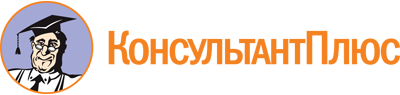 "Устав Кемеровской области - Кузбасса"
(принят Законодательным Собранием Кемеровской области 09.04.1997)
(ред. от 06.04.2023)Документ предоставлен КонсультантПлюс

www.consultant.ru

Дата сохранения: 24.08.2023
 Список изменяющих документов(в ред. Законов Кемеровской области - Кузбассаот 07.07.2022 N 68-ОЗ, от 06.04.2023 N 15-ОЗ)